IDENTIFY THE PHASES OF THE CELL CYCLE/MITOSIS IDENTIFY THE PHASES OF THE CELL CYCLE/MITOSIS IDENTIFY THE PHASES OF THE CELL CYCLE/MITOSIS IDENTIFY THE PHASES OF THE CELL CYCLE/MITOSIS 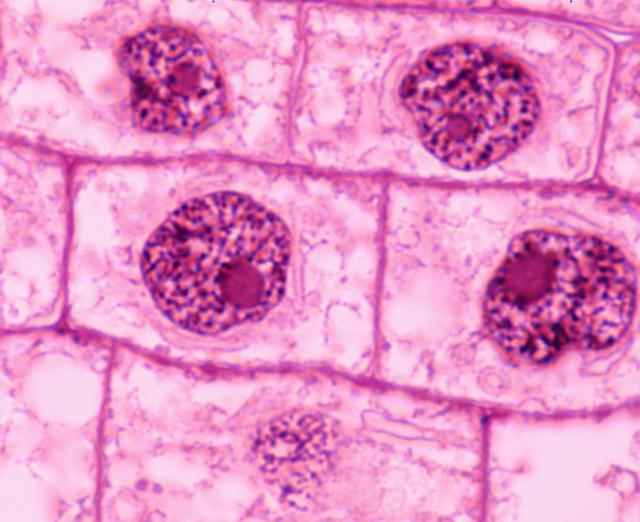 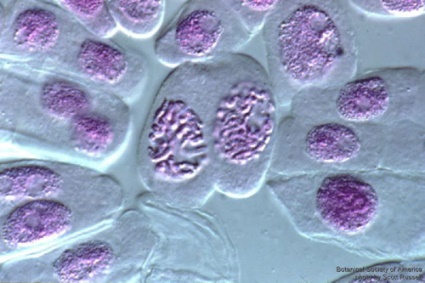 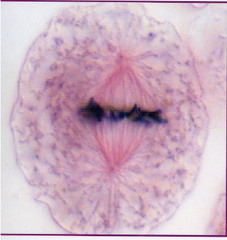 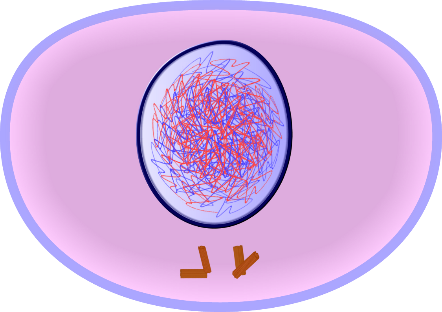 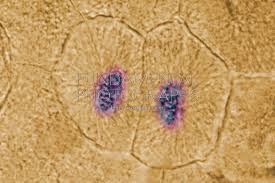 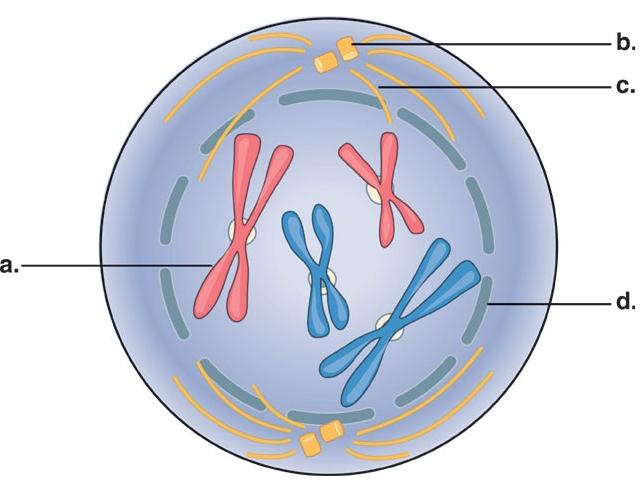 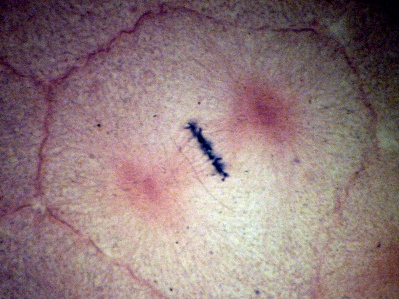 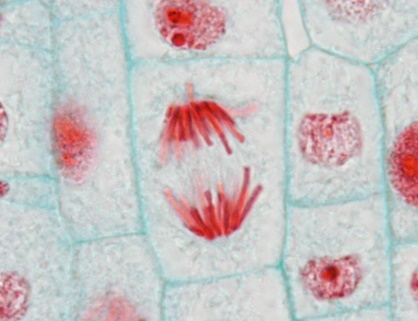 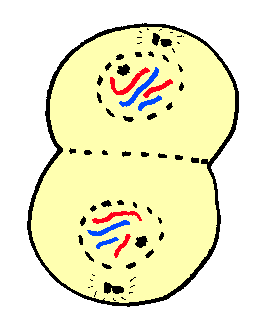 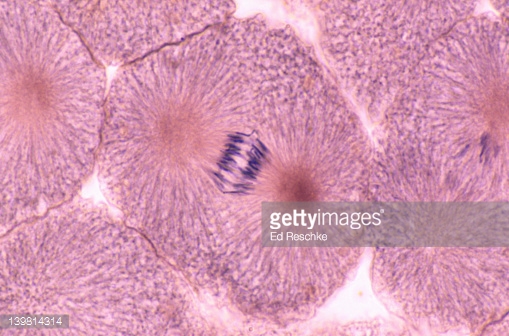 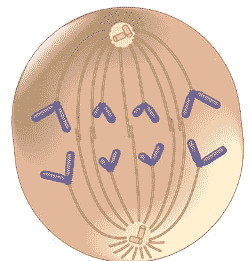 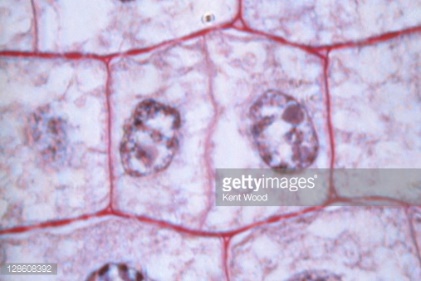 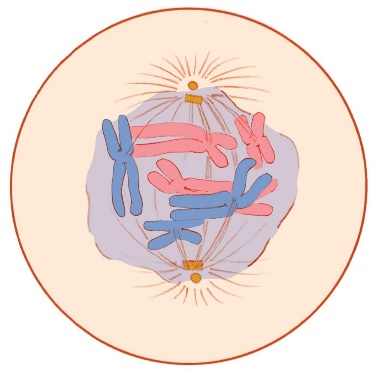 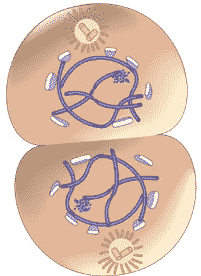 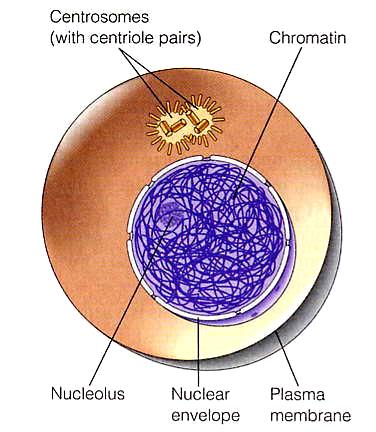 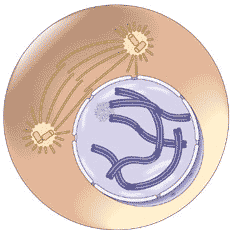 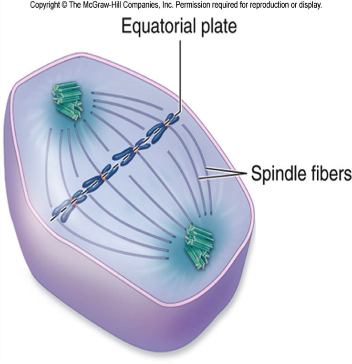 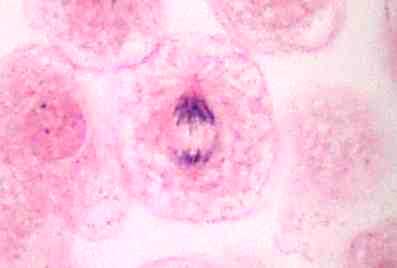 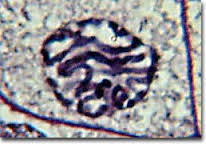 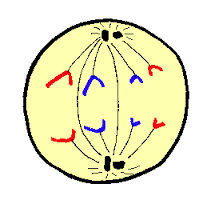 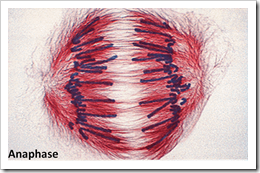 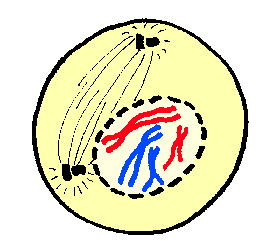 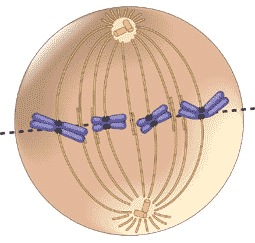 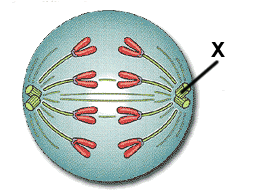 IDENTIFY THE PHASES OF THE CELL CYCLE/MITOSIS KEYIDENTIFY THE PHASES OF THE CELL CYCLE/MITOSIS KEYIDENTIFY THE PHASES OF THE CELL CYCLE/MITOSIS KEYIDENTIFY THE PHASES OF THE CELL CYCLE/MITOSIS KEY